Protokoll 5 - 25.05.2021Norsk Kennel KlubbOrg.nr.: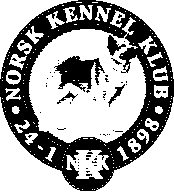      Region Telemark & Vestfold      Kontonr. 15061217646Saknr.SakTil behandlingVedtak1Dato, Sted25.05.2021
Nettmøte via TeamsTilstede: Anne Marit, Mona, Aud, Siri, Nina, Willy, Magnar og Anita Ikke møtt: Marianne
2Protokoll nr. 4 fra siste styremøte 26.04.2021Gjennomgå 4/21Gjennomgår på neste styremøte.3ØkonomiPå konto Overføre lån til NKK150.000,- overføres. Mona sjekker ang. betingelser, og regionen låner ut.4Post/mail utg & Innk5Aktiviteter i regionens regiTeknisk ansvar på NKK Sandefjord 4-6 juni. Se sak 9.

6NKK7Klubber i region Te-Ve8Hundens Dag- 2128.08.21Utsatt til neste styremøte.9NKK’s utstillingSandefjord utstilling 5.- 6. juni, teknisk samarbeidInfo av AM ang. opplegg og oppgaver (korona hensyn). Skrivere og vakter ok begge dager. Riggere fredag ok. Alle må melde inn navn, tlf. nr. og e-mail på vakter og skrivere til AM slik at hun sitter på fullstendig oversikt. Oppmøte inne senest kl. 08.15 lørdag.10Kurs NKK sentralt11Region-samarbeide12Web.siden/Facebook13Årsmøte14NKK RS .15Lokale og kommunale saker16Kurs i NKK-TeVe regi17Utvalg NKK Te-Ve, 18Eventuelt19Fastsatte datoerNeste styremøte16.06.21 kl.19.00 via Teams Mona lager møtelink.